  Turistika Frýdlant n. O.  PLÁN AKCÍ NA ROK 2019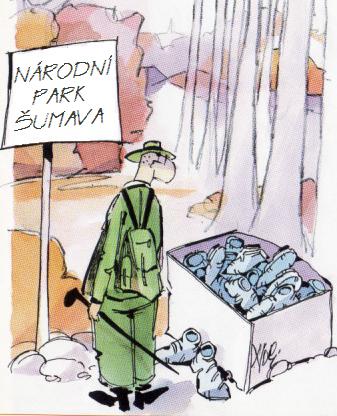 Účastníci nejsou pojištěni. Proto nezapomínejte na vlastní úrazové pojištění, případně cestovní pojištění pro úhradu léčebných výloh         při cestách do zahraničí a na potřebnou úroveň sportovního vybavení. Akce budou upřesňovány. Podrobnosti viz www.kctfrydlant.cz,            e-mail, skříňka u sokolovny. Změna programu vyhrazena!LedenVýroční setkání - 12. 1. 2019 (so)ÚnorVzpomínkové setkání na Ondřejníku - 10. 2. 2019 (ne)Sraz v sedle Ondřejníku v 9.00 hod.Vede Rudolf  MohelníkValná hromada - 22. 2. 2019 (pá) Klubovna, 18.00 hod.Výlet na běžkách I - 23. 2. 2019 (so)Odjezd vlakem z Frýdlantu n. O. v 8.44 hod.Ráztoka - Pustevny - Martiňák - Horní Čeladná (19 km)Vede Vilém ŽidekBřezenVýlet na běžkách II - 9. 3. 2019 (so)Odjezd vlakem z Frýdlantu n. O. do Frýdku-Místku v 8.13 hod., dále autobusem č. 18 na ZlatníkZlatník - Zimný - Ivančena - Albínovo náměstí - Malenovice (20 km)Vede Vilém ŽidekSchůzka v klubovně - 29. 3. 2019 (pá) 18.00 hod.Přípravný závod TOM - 30. 3. 2019 (so)Klubovna, TOM TuláciDubenKrajský závod TOM - Ostravice - 6. 4. 2019 (so)TOM DivočáciPolanská niva, sněženkyPěší, hromadná doprava, dle výkvětu - odhad 6. a 13. 4. 2019 (so)Vede Josef KročaBrigáda - 13. 4. 2019 (so)Sraz v klubovně v 9.00 hod.Za našimi krajany do Daruvaru - 17. - 22. 4. 2019 (st-po)Pěší, autobusový zájezd, ChorvatskoTermální lázně, turistika v okolí - Petrov vrh, Vrani kamen, Crni vrh, ubytování u našich krajanů v soukromí nebo v turistické chatěOdjezd z Frýdlantu n. O. 17. 4. ve 22 hodinVedou Vilém Židek, Pavlína Mrkvová a Libor ŘezníčekSchůzka v klubovně - 26. 4. 2019 (pá) 18.00 hod.Otvírání Ondřejnických studánek (20. ročník) - 27. 4. 2019 (so)Pěší, start Frýdlant n. O., restaurace Park mezi 9.00-11.00 hod.Vedou Marie Bařinová a Iveta SatinováBumbálka - Kelčov - 28. 4. 2019 (ne)Pěší, hromadná doprava, bus - odjezd 7.50 ČD Frýdlant n. O.Bumbálka - Smutníky - Vyšný Kelčov - chata Kmínek - Smutníky - Bumbálka (15 Km)Vede Petr KaňákKvětenMájová vyjížďka na kole - 1. 5. 2019 (st)Cyklo, sraz na náměstí v 9.00 hod.Vedou Pavlína Mrkvová a Pavel EliášPo zarostlém chodníčku, 38. ročník - 11. 5. 2019 (so)OKČT Hukvaldy, pěší 15 km. Start 7.30 hod., Hukvaldy koupaliště - Hrad - Na Mlýně - Kubánkov (občerstvení) - Hukvaldy koupaliště Vede Vladimír KapsaVinné stezky v okolí Mutěnic - 18. - 19. 5. 2019 (so-ne)Pěší a cyklo, návštěva vinného sklepa, doprava dle zájmuUbytování v Mutěnicích v turistické ubytovně na hřištiVedou Vilém Židek a Marie PoledníkováSoutok Odry s Olší - 25. 5. 2019 (so)Pěší, hromadná dopravaStarý Bohumín - soutok - Starý Bohumín (11 km)Vede Josef KročaDo Háje - 26. 5. 2019 (ne)Pěší, hromadná dopravaMalé Hoštice - Kravaře - Hrabyně - Háj ve Slezsku (21km)Vede Tomáš PavlásekSchůzka v klubovně - 31. 5. 2019 (pá) 18.00 hod.ČervenNěkam - 1. 6. 2019 (so)Pěší, autobusový zájezd, vede Ivo AdamecOkolí Ostravy I - 8. 6. 2019 (so)Pěší, hromadná dopravaPoruba, zast. Vřesinská - rest. MEXIKO - lázně Klimkovice - Mezihoří - Krásné Pole - Poruba, zast. Rektorát VŠB  (17km)Vede Josef KročaBeskid Sadecki (Polsko) - 15. - 16. 6. 2019 (so-ne)Pěší, autobusový zájezdPrzehyba, Czeremcha, Zlomisty vierch, Vielki Rogacz, RadziejowaVedou Vilém Židek a Libor ŘezníčekZ Kravař - 23. 6. 2019 (ne)Pěší, hromadná dopravaKravaře - Štěpánkovice - Bolatice - Dolní Benešov (22km)Vede Tomáš PavlásekSchůzka v klubovně - 28. 6. 2019 (pá) 18.00 hod.ČervenecCyklodovolená - Brdy - 29. 6. - 6. 7. 2019 (so-so)Doprava vlastními auty nebo vlakemVede Pavlína MrkvováOkolo Travného na kole - 20. 7. 2019 (so) Cyklo, sraz v 9.00 hod. na náměstíVede Pavlína Mrkvová Letní dovolená v ČR - 25. 7. - 3. 8. 2019 (čt-so) Pěší, 30. ročník, autobusový zájezd, vede Ivo AdamecSrpenStaré Hamry - 10. 8. 2019 (so)Pěší, hromadná dopravaVede Lenka ZláNaučná stezka Štramberk - 24. 8. 2019 (so)Pěší, doprava vlakem, procházka cca 3 hodinyVede Josef KročaSchůzka v klubovně - 30. 8. 2019 (pá) 18.00 hod.ZáříZa Filipkou - 1. 9. 2019 (ne)Pěší, hromadná dopravaBystřice - Loučka - Filipka - Groníček - Návsí (17km)Vede Tomáš PavlásekNaučná stezka Landek - 14. 9. 2019 (so)Pěší, doprava vlakem, procházka cca 3 hodinyVede Josef KročaKrkonoše, západní část - 19. - 22. 9. 2019 (čt-ne)Pěší, autobusový zájezd, ubytování s polopenzíOdjezd z Frýdlantu n. O. 19. 9. ve 14.00 hod.Vedou Vilém Židek a Pavlína MrkvováSchůzka v klubovně - 27. 9. 2019 (pá) 18.00 hod.ŘíjenSetkání účastníků letní pěší dovolené - 5. 10. 2019 (so)Klubovna, 15.00 hod.Okolí Ostravy II - 12. 10. 2019 (so)Pěší, doprava vlakemHavířov, ž. st. - Šumbark - Podlesí - Petřvald - Michálkovice   (12km)Vede Josef KročaPodzimní výlet - 19. 10. 2019 (so)Pěší, autobusový zájezd, vede Ivo AdamecSchůzka v klubovně - 25. 10. 2019 (pá) 18.00 hod.Výstup na Smrk - 28. 10. 2019 (po)Pěší, trasy individuální, sraz v sedle Smrku Vede Pavlína Mrkvová ListopadNeznámo - 9. 11. 2019 (so) Pěší, sraz na nádraží ČD Frýdlant n. O. v 9.00 hod.Vede Vilém ŽidekProsinecVýšlap na Ondřejskou pouť na Hukvaldech - 1. 12. 2019 (ne)Pěší, sraz na nádraží ČD Frýdlant n. O.Hukvaldy - Obora - Kozlovice - Lhotka - Frýdlant n. O. (18 km)Vede Vilém ŽidekSchůzka v klubovně - 6. 12. 2019 (pá) 18.00 hod., Mikuláš ?Štěpánský výstup na Smrk - 26. 12. 2019 (čt)Pěší, odjezd vlakem z Frýdlantu n. O. na OstraviciVede Pavlína MrkvováLeden 2019Výroční setkání - 18. 1. 2020 (so)Adresář vedoucích akcíIvo Adamec		732 747 298				i.adamec@outlook.czMarie Bařinová	724 843 243Pavel Eliáš		734 215 222				PElias@seznam.czPetr Kaňák		775 180 355				pkany@seznam.czVladimír Kapsa	608 720 811				VKapsa@seznam.czJosef Kroča		605 325 270				josef.kroca@seznam.czRudolf  Mohelník	603 322 514				r.mohelnik@seznam.czPavlína Mrkvová	721 580 594				mrkvova.pavlina@seznam.czTomáš Pavlásek	724 312 430				tpavlasek@quick.czLenka Zlá		732 264 868				Zla.Lenka@seznam.czVilém Židek		607 821 430	     739 477 317	zvilem@seznam.cz2019                     Po   Út   St   Čt   Pá   So   Ne                          Po   Út   St   Čt   Pá   So   Ne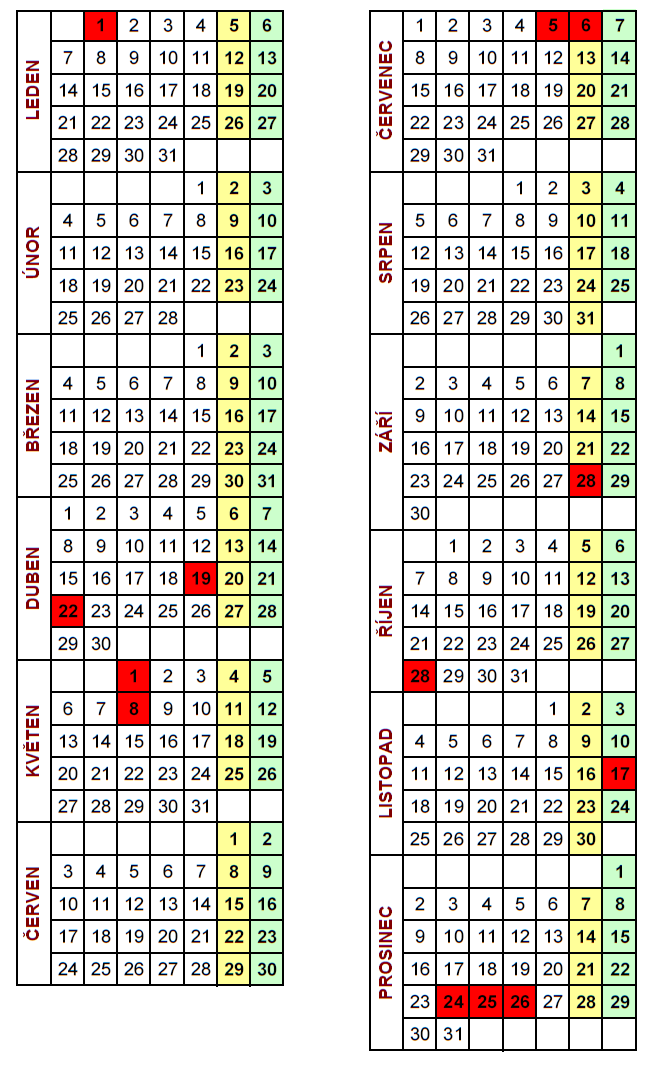 